Экскурсия на Поляну сказокТема : Путешествие в мир сказокЦель: ознакомление детей с достопримечательностью родного города- «Поляной сказок», формирование потребности в самопознании и самореализации; анализ форм и методов проведения экскурсий; изучение предмета через образы, обогащение теоретическими знаниями.В середине 1980-х годов в северо-восточной части парка, недалеко от Детской железной дороги, была построена Поляна сказок. Место это было в представлении малышей довольно сказочным. Посреди искусственно высаженных деревьев, которые к тому времени превратились в настоящий лес, была проложена аллея, вдоль которой стояли скульптуры сказочных персонажей. Ворота, ведущие на поляну сказок, а также некоторые фигуры были покрыты разноцветной мозаикой, и от этого становились еще нарядней и сказочней. В конце аллеи располагался невысокий лабиринт, выполненный из металла. Периметр Поляны сказок был обнесен металлической сеткой.Сегодня Поляну сказок не узнать. Старый потрескавшийся асфальт парка был заменен на красивую фигурно выложенную плитку, сказочные персонажи отреставрированы и разукрашены. Теперь каждый желающий сможет сделать на память фото рядом с Тени-толкаем, Иваном Царевичем, Змеем Горынычем, Павлином, Аленушкой, Золотой рыбкой и другими сказочными персонажами. По всему парку установлены фонари, лавочки и колонки с питьевой водой, стилизованные под старину. Скульптуры в вечернее время красиво подсвечиваются.Прекрасным и обновленным предстал перед горожанами светодинамичный фонтан. Именно он первым встречает посетителей парка. Наверное, публике, избалованной Диснейлендами, покажется здесь не достаточно сказочно, но дончане гордятся Поляной сказок потому, что это свое – родное, историческое. Среди этих персонажей русских сказок выросло уже несколько поколений горожан, и в каждом семейном альбоме имеются фотографии малышей в обнимку с Серым волком и Красной шапочкой. И сегодня, в центре промышленного мегаполиса, сохранилось тихое, тенистое, сказочное место, где можно получить глоток свежего воздуха, послушать щебет птиц, погулять с ребятишками, а затем, прокатиться на Детской железной дороге. Что еще нужно, чтобы почувствовать себя снова маленьким и счастливым?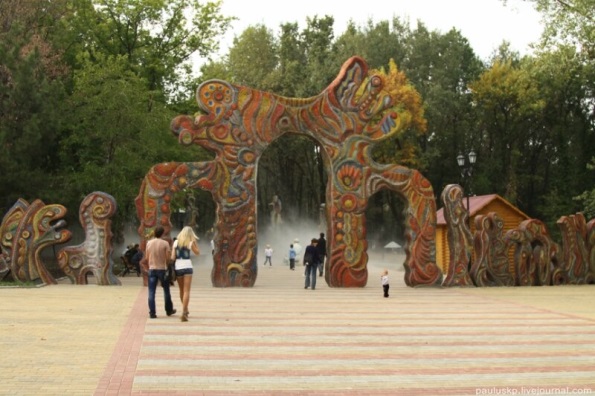 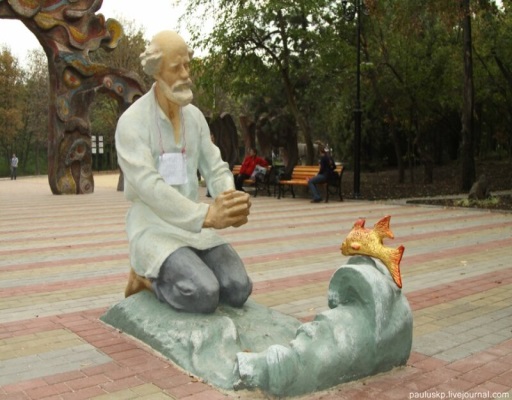 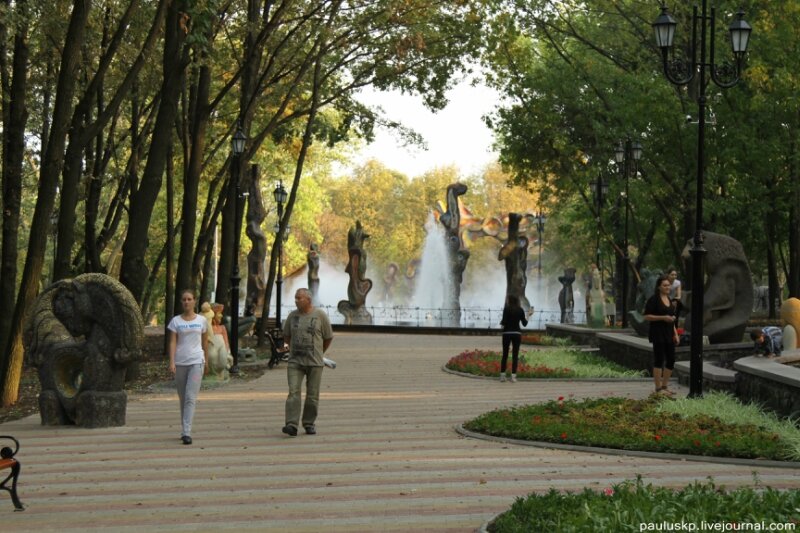 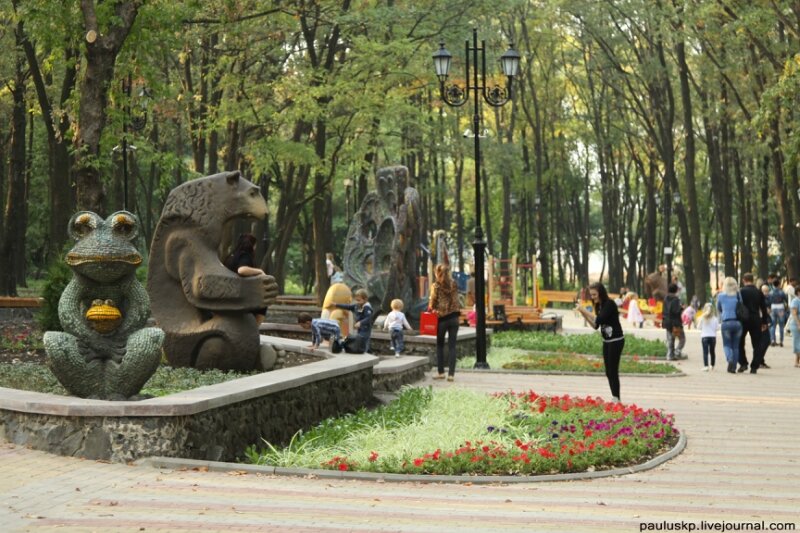 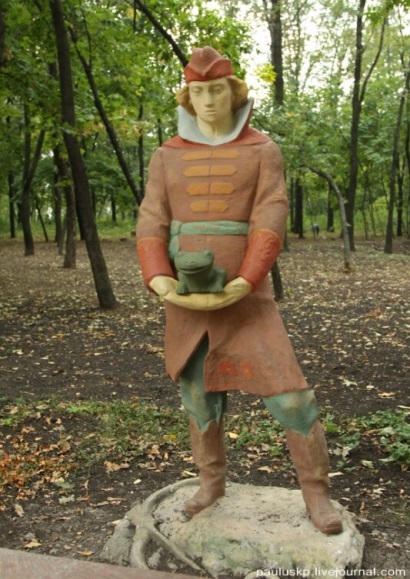 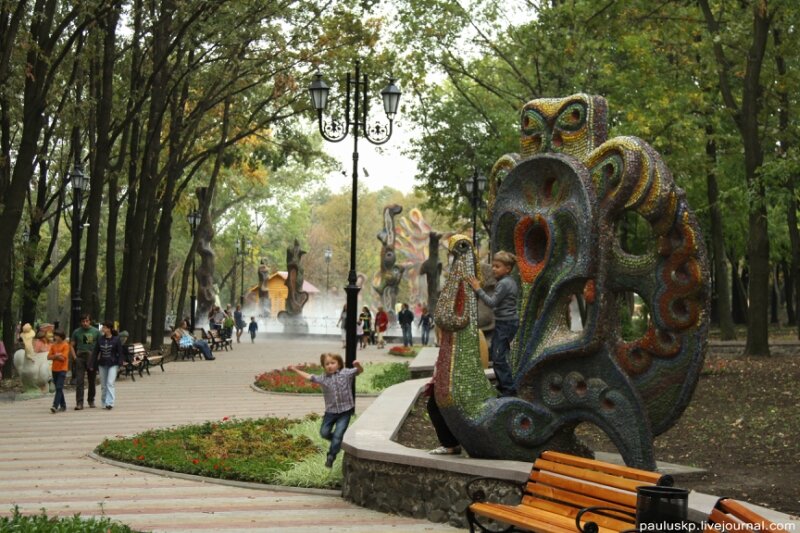 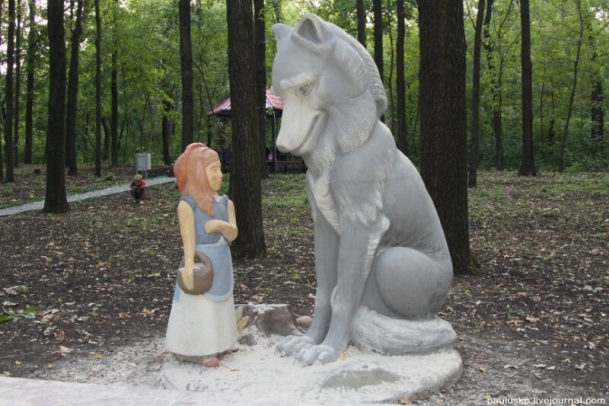 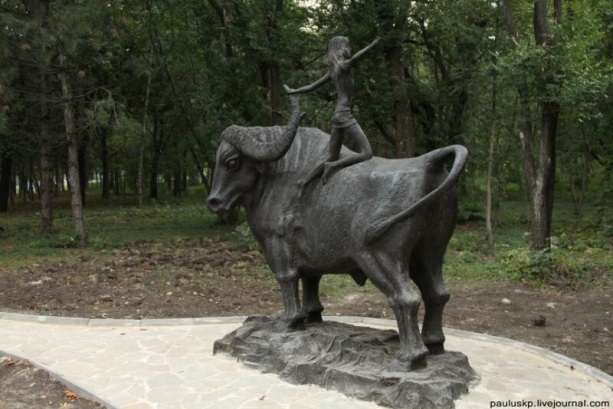 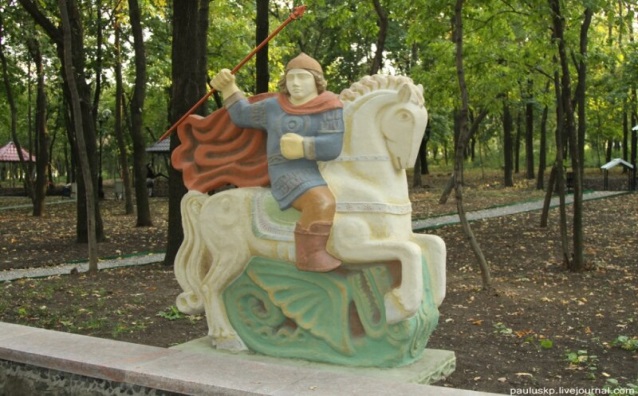 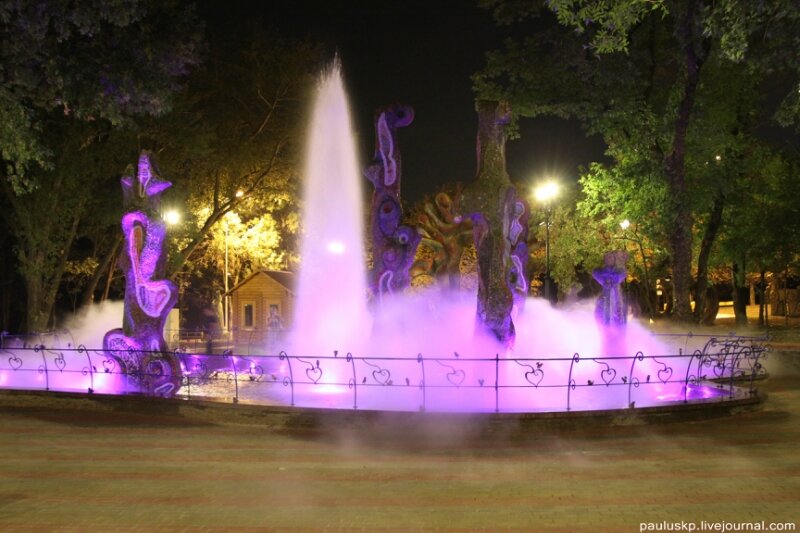 